CUESTIONARIOS DE MATEMÁTICAS CORRESPONDIENTE AL EXAMEN DEL 2DO QUIMESTRE8VOPOTENCIACIÓN Y RADICACIÓNCALCULO DE NÚMEROS ENTEROSOPERACIÓN CON RACIONALESTRABAJO CON VARIABLESOPERACIONES COMBINADAS ALGEBRAICASFRECUENCIAS RELATIVAS Y ABSOLUTAS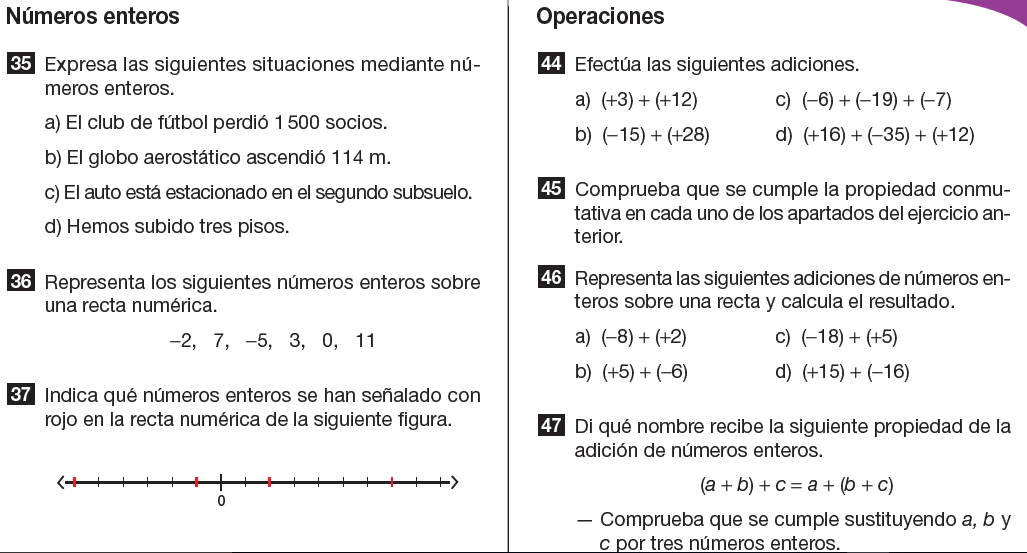 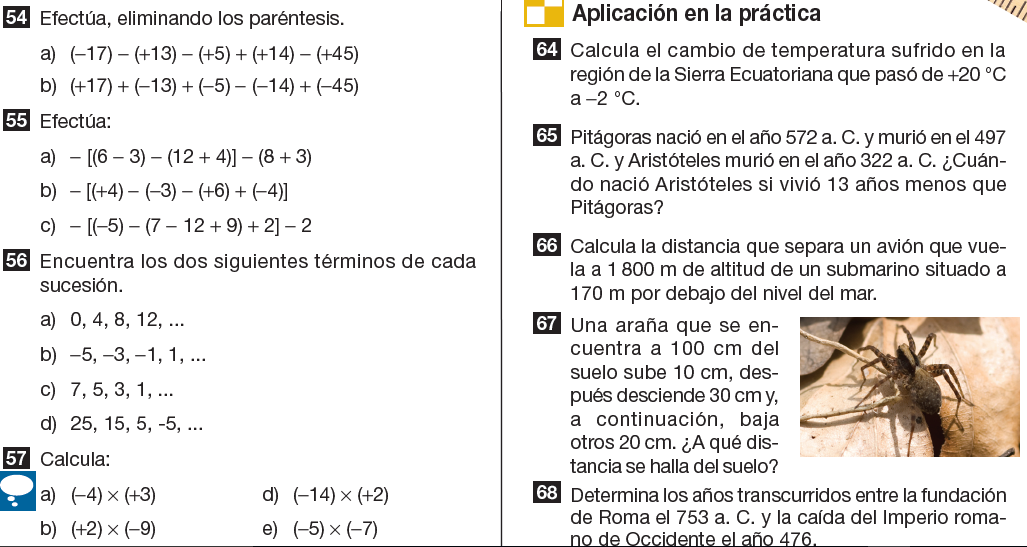 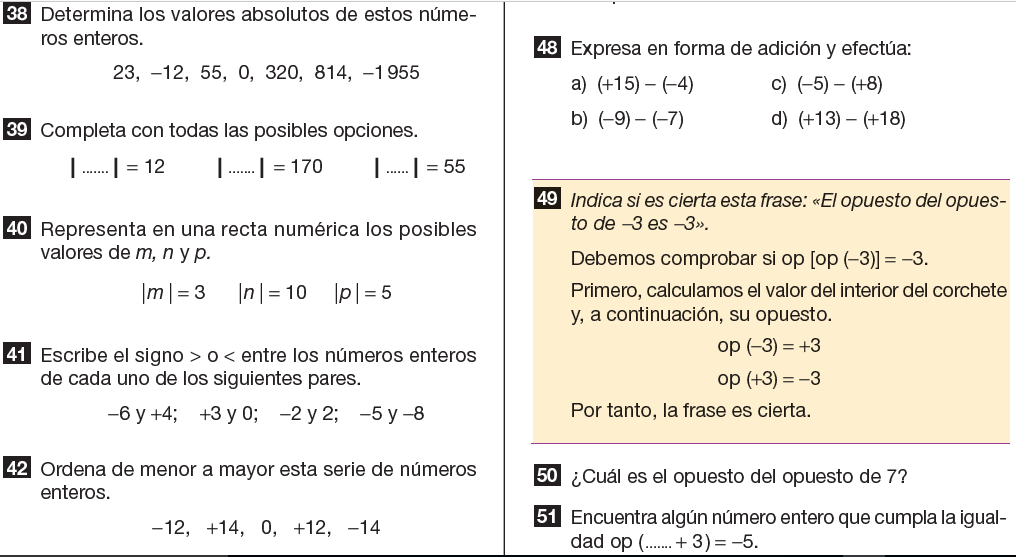 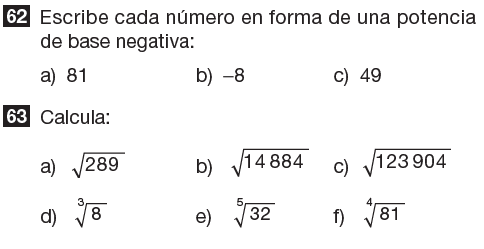 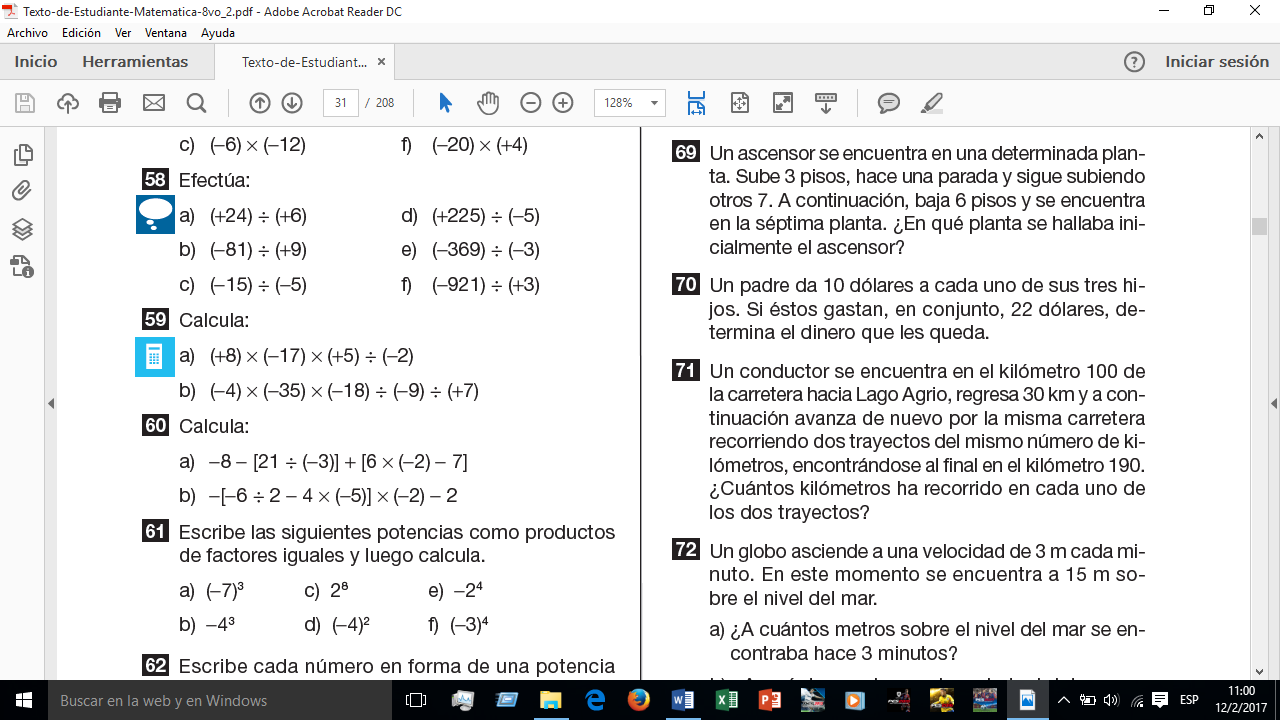 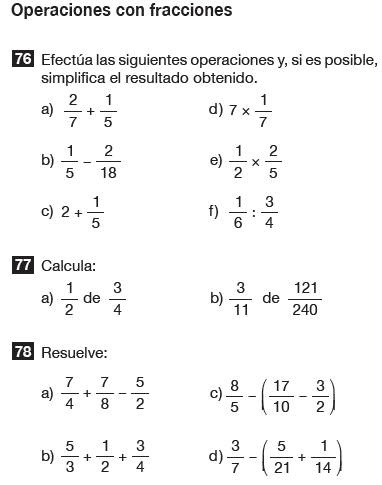 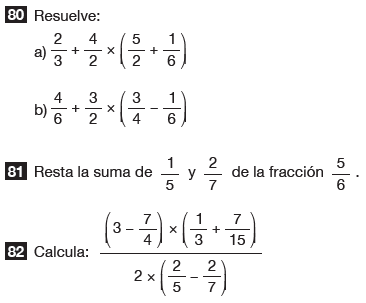 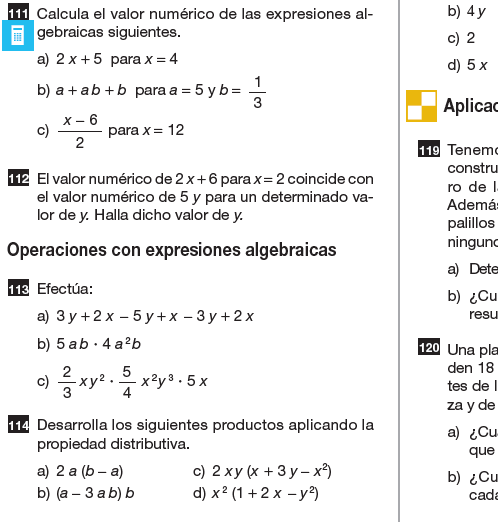 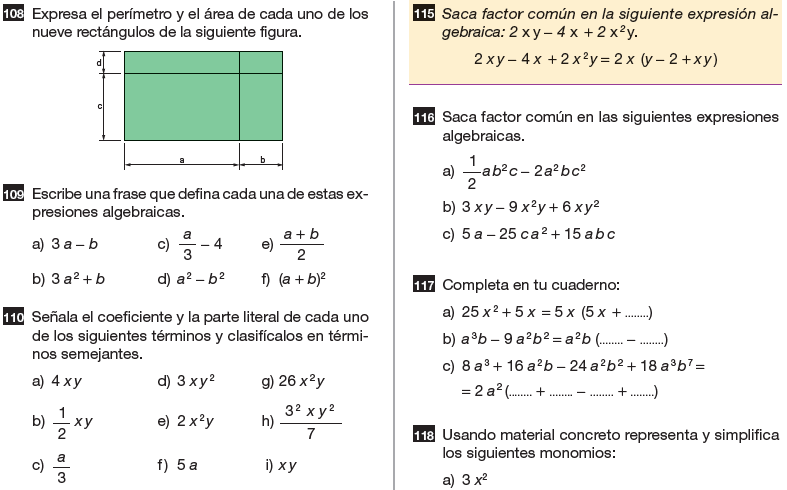 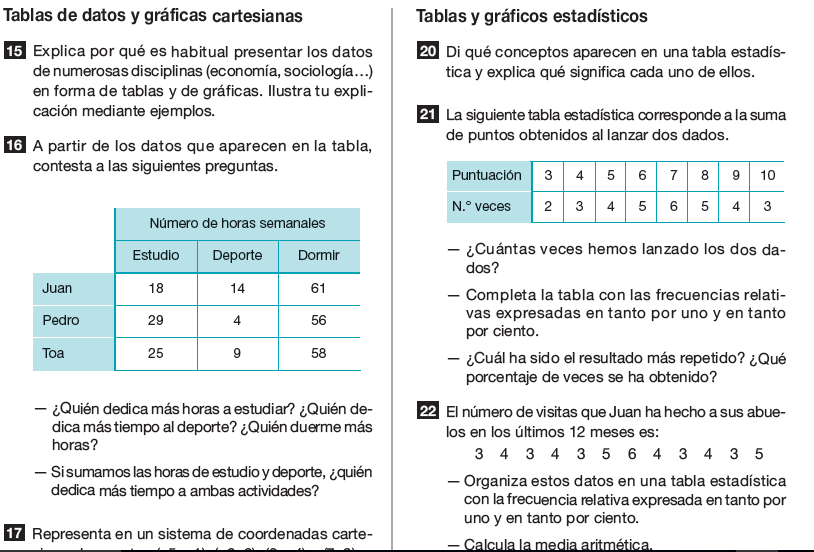 